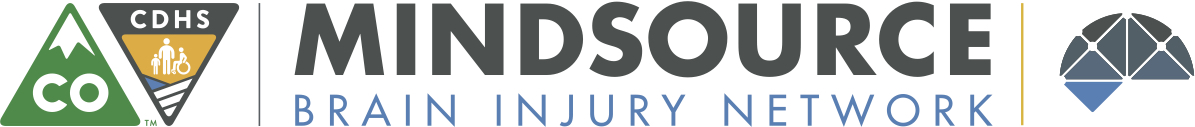 Colorado Traumatic Brain Injury Trust Fund Board AgendaJune 15, 20189:00 a.m. - 11:30 a.m.Daniels FundRoom 127101 Monroe St. Denver, CO 80206Breakfast will be provided.Welcome, Introductions & Announcements –Chair, Catie Johnston-Brooks (9:00 a.m. – 9:15 a.m.)A. Board member resource documentB. US News and World ReportC. Marshall ProjectApproval of Minutes (9:15 a.m. - 9:20 a.m.)Board member recruitment/chair elect position (9:20 a.m. – 9:45 a.m.)Break (9:45 a.m. – 10:00 a.m.)
Review Strategic Plan (10:00 a.m. – 10:40 a.m.)
Program Report (10:40 a.m.  – 11:00 a.m.)Service model changes and update (Judy/Karen)ACL grant update (Judy)Branding/Marketing (Karen)Website update (Regina/Melissa)Work Group Reports – (11:00 a.m. – 11:30 a.m.)Research and Program Evaluation (Catie)Revenue (Wendy)Vision and Outreach (Brittany)To Join Remotely:Click on the Hyperlink belowmeet.google.com/xvi-nsby-wxuOr call 1.877.820.7831 Participant Code 495085#Next Meeting 8/17/18  Location TBD